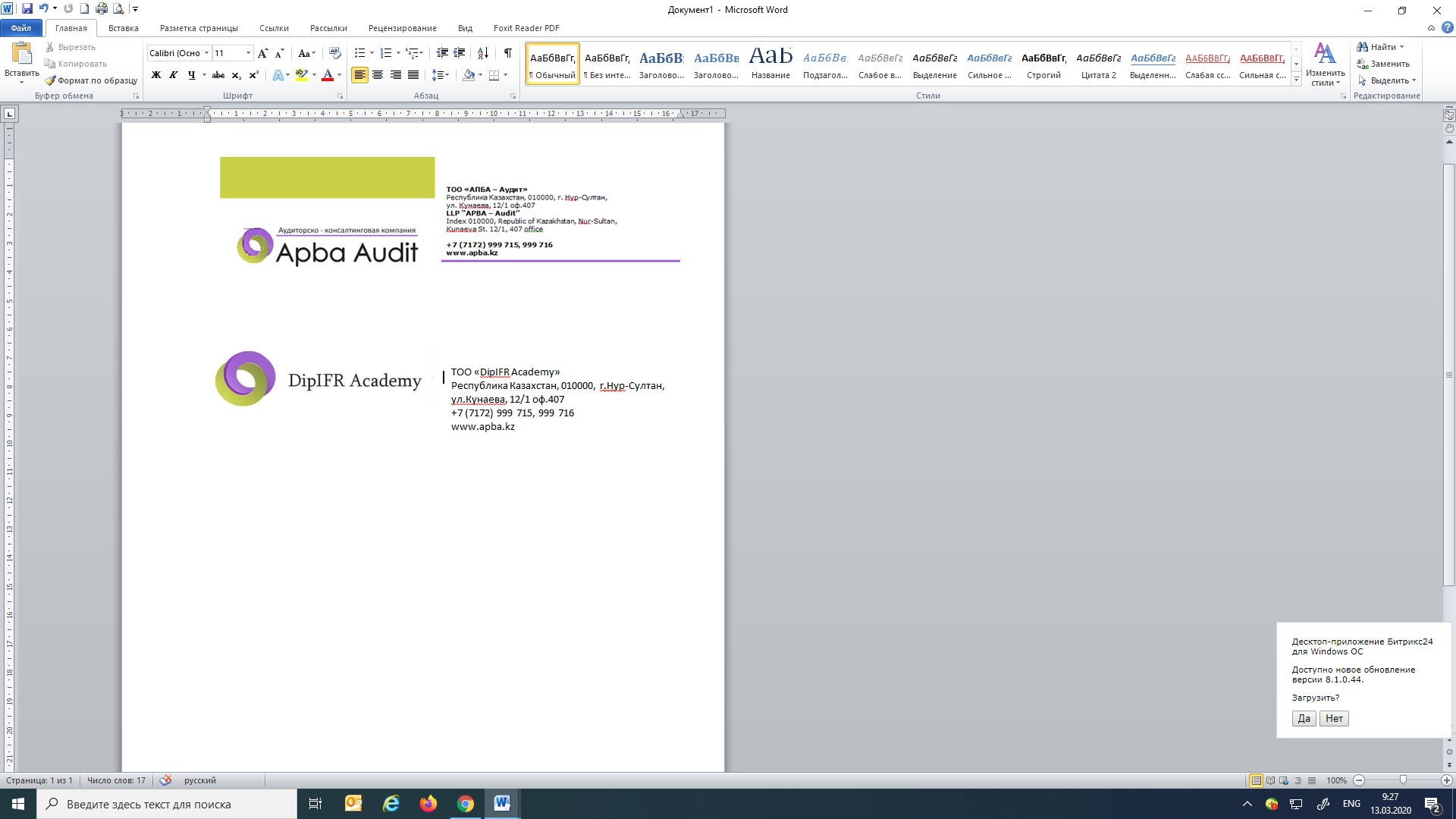 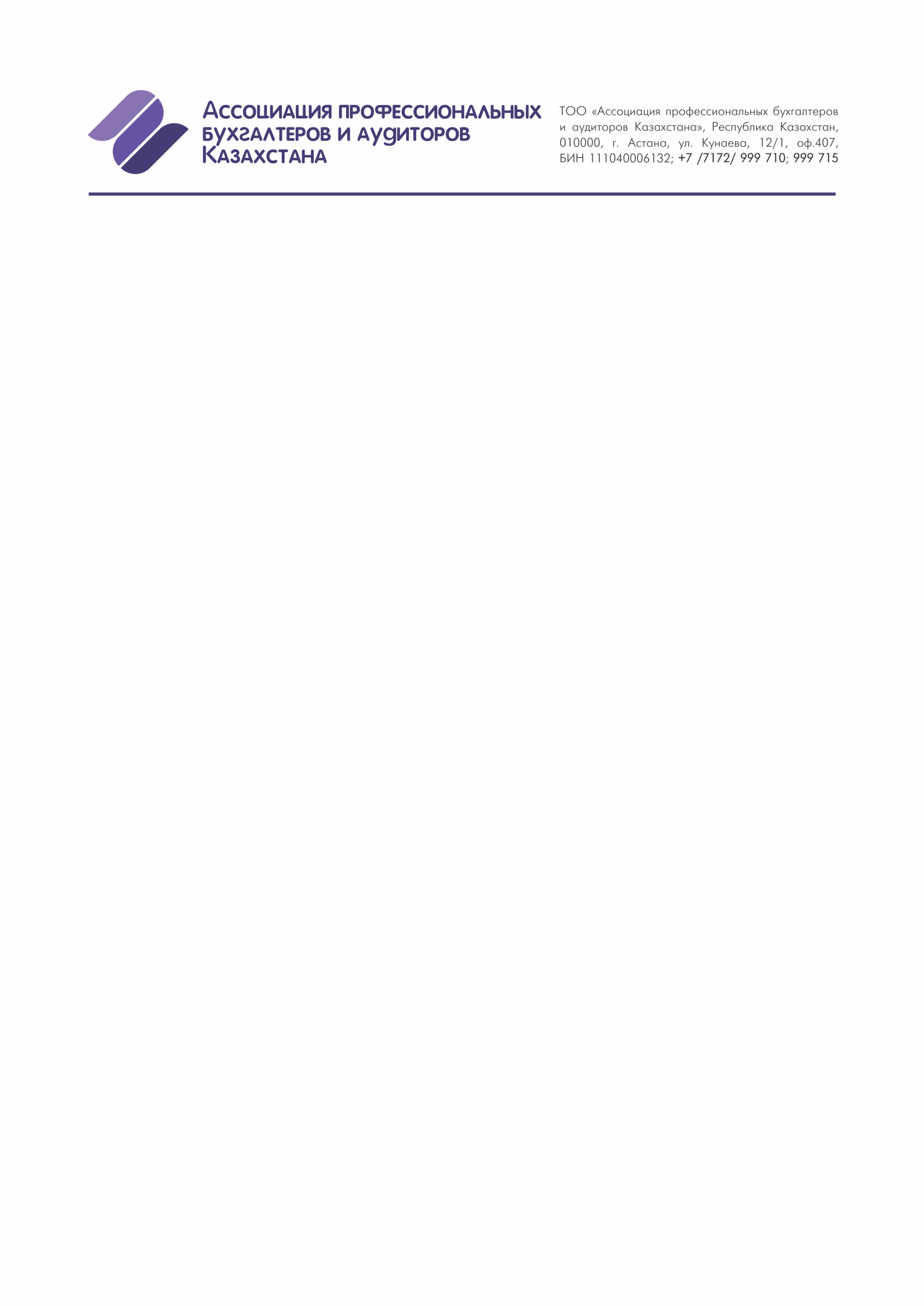 	Что дает обучение «Бухгалтерский учет для начинающих»?Преимущества курса:Преподаватель раскроет все секреты бухучета и научит обходить "подводные камни" при составлении документации. На обучении лектор-практик познакомит и поможет узнать новое. Во время обучения вы изучите важные аспекты бухгалтерской деятельности:  Бухгалтерский учетНалоги и налогообложение1С: Предприятие 8.3 ТренерГрафик расписания:	Преимущества онлайн обучения?	ПРОГРАММА КУРСА
«БУХГАЛТЕРСКИЙ УЧЕТ ДЛЯ НАЧИНАЮЩИХ»ТЕОРИЯ БУХГАЛТЕРСКОГО УЧЕТАУрок № 1Что такое бухгалтерский учетТипы хозяйственных операцийСчета бухгалтерского учетаУрок № 2Двойная записьРегистры бухгалтерского учетаКорректировка ошибокУрок № 3Приемка и передача дел в бухгалтерииУчет денежных средств в кассеУчет денежных средств на расчетном счетеУрок № 4Учет заработной платыТехника расчета заработной платыУчет налогов и удержаний из заработной платыУрок № 5Учет расчетов с подотчетными лицамиТехника расчетов с покупателямиУчет расчетов с поставщикамиУрок № 6Учет товарно-материальных запасовУчет основных средствНачисление амортизации основных средствНАЛОГООБЛОЖЕНИЕУрок № 1Сущность корпоративного подоходного налогаПорядок исчисления КПННалоговые вычетыУрок № 2Налог на добавленную стоимостьМесто реализации товаров и оказания услугДата совершения оборота. Счет-фактура.Урок № 3Индивидуальный подоходный налогСоциальный налогОтчисления в фондыУрок № 4Налог на имуществоНалог на транспортные средстваЗемельный налогРАБОТА В ПРОГРАММЕ 1СУрок № 1Заполнение регистрационных данныхНастройка параметров учета, выбор методовОтражение уставного капитала организацииУрок № 2Прием на работу сотрудников компанииНачисление заработной платыПеречисление налогов и отчисленийУрок № 3Ведение кассовых операцийВедение банковских операцийОтражение авансового отчетаУрок № 4Реализация ТМЗ, оказание услугПоступление ТМЗ и услугЗакрытие счетов выданных и полученных авансов С уважением,Группа компании «АПБА»Тел: 7 (7172) 999 715 ,  Моб: +7 701 968 6611E- mail rop_astana@apba.kzАдрес: г. Нур-Султан, ул.Кунаева 12/1, офис 212www.apba.kz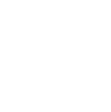 Научитесь самостоятельно вести все участки бухгалтериина малом предприятии.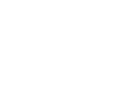 Поможет предпринимателям и владельцем бизнеса понять основы ведения бухгалтерии предприятия,без чего не обойтись в процессе управления бизнесом (как крупным, так и мелким).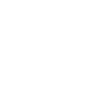 Поможет студентам, молодым специалистам и тем, кто хочет освоить профессию бухгалтера.Уже после таких курсов вы можете устроиться на работу в небольшую компанию для ведения учета. Вы выполняете практические задания, которые максимально приближены к задачам в условиях реальной работы на предприятиях.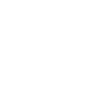 Чтобы оставаться профессионалом в своей области, необходимо отслеживать все изменения и соответствовать им. Данный курс часто посещают бухгалтеры, которые стремятся: улучшить свои навыки; расширить круг своих обязанностей; вспомнить все после длительного перерыва (декрет, смена сферы деятельности и т.п.); получить актуальную информацию.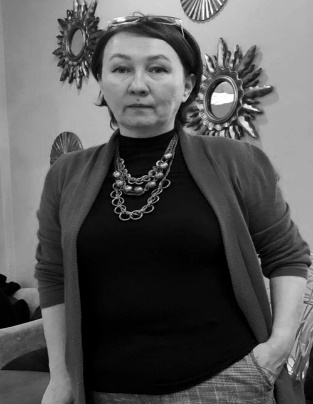 Матвеева Ирина ВикторовнаМагистр экономики и бизнеса.Сертифицированный бухгалтер-практик, квалификация СAP. Профессиональный бухгалтер, Академическая степень Магистр делового администрирования (Master of Business Administration). ФорматобученияКол-во акад. часовДатаВремяСтоимость обученияВебинар4007.09.-25.09.2020 г.с 14.00 до 16.0040 000 тенгеФорматобученияКол-во акад. часовДатаВремяСтоимость обученияВебинар4005.10.-.23.10.2020 г.с 14.00 до 16.0040 000 тенгеФорматобученияКол-во акад. часовДатаВремяСтоимость обученияВебинар4009.11.-27.11.2020 г.с 14.00 до 16.0040 000 тенге1ДОСТУПНОСТЬ - Обучение в любом удобном для Вас месте, достаточно иметь компьютер и доступ в интернет;2ИНТЕРАКТИВНОСТЬ – Лектор на связи с Вами (обратная связь);3ЭКОНОМИЯ ДЕНЕГ -   60 000 тенге
                                            40 000 тенге 
                                           (экономия - 30%);4ЭКОНОМИЯ ВРЕМЕНИ – Вам не надо тратить время на дорогу;5ЭФФЕКТИВНОСТЬ - возможность просматривать видеозапись занятий;6АККРЕДИТОВАННЫЙ УЧЕБНЫЙ ЦЕНТР по профессиональной сертификации бухгалтеров выданный от Министерства финансов Республики Казахстан.